ที่ มท 0816.3/ว	กรมส่งเสริมการปกครองท้องถิ่น	ถนนนครราชสีมา กทม. 10300						        มกราคม 2563เรื่อง  	การเสริมสร้างวัฒนธรรมทางการเมืองการปกครองในระบอบประชาธิปไตยอันมีพระมหากษัตริย์
        ทรงเป็นประมุขในสถานศึกษาสังกัดองค์กรปกครองส่วนท้องถิ่น    เรียน  ผู้ว่าราชการจังหวัด ทุกจังหวัดสิ่งที่ส่งมาด้วย  สำเนาหนังสือสำนักงานคณะกรรมการการเลือกตั้ง ด่วนที่สุด ที่ ลต 0019/2762                   ลงวันที่ 11 มีนาคม 2562						       จำนวน  1  ฉบับ	ด้วยรัฐบาลมีนโยบาย ปลูกจิตสำนึก การมีจิตสาธารณะและการมีส่วนร่วมทำประโยชน์
ให้ประเทศ รักษาผลประโยชน์ของชาติ ความสามัคคีปรองดอง และความเอื้อเฟื้อเผื่อแผ่ระหว่างกัน
ของประชาชน โดยสถาบันการศึกษาสอดแทรกการปลูกฝังวินัยของคนในชาติ หลักคิดที่ถูกต้อง สร้างค่านิยม “ประเทศไทยสำคัญที่สุด” การเคารพกฎหมายและกติกาของสังคม และพัฒนาและเสริมสร้างการเมือง
การปกครองในระบอบประชาธิปไตยอันมีพระมหากษัตริย์ทรงเป็นประมุข ดังนั้น เพื่อเป็นการสนับสนุน          นโยบายของรัฐบาล และการส่งเสริมประชาธิปไตยในระดับท้องถิ่น เป็นการปูพื้นฐานการปกครองระบอบประชาธิปไตยอันมีพระมหากษัตริย์ทรงเป็นประมุข ของประเทศให้มีความเข้มแข็ง จึงขอความร่วมมือจังหวัดแจ้งองค์กรปกครอง
ส่วนท้องถิ่นทุกแห่งดำเนินการ ดังนี้	1. ให้สถานศึกษาในสังกัดบูรณาการการจัดกิจกรรมการเรียนการสอน/กิจกรรมพัฒนาผู้เรียนเกี่ยวกับระบบการเมืองการปกครอง หน้าที่พลเมือง คุณธรรม จริยธรรม รวมทั้งบ่มเพาะให้เยาวชนมีจิตสำนึก 
ความรับผิดชอบต่อสังคมและประเทศชาติ และมีวิจารณญาณในการรับรู้ข้อมูลข่าวสารทุกด้าน อย่างถูกต้อง ครบถ้วน ไม่รับข้อมูลด้านเดียว โดยเฉพาะข้อมูลที่เกี่ยวกับประเด็นทางการเมือง ในระดับประถมศึกษา ระดับมัธยมศึกษา และระดับอาชีวศึกษา 	2. กรณีที่มีบุคคลหรือพรรคการเมืองขออนุญาตใช้สถานศึกษา หรืออาคารสถานที่ซึ่งเป็นทรัพย์สินหรืออยู่ในการดูแลใช้ประโยชน์ขององค์กรปกครองส่วนท้องถิ่นเป็นที่จัดกิจกรรมทางการเมือง 
ให้องค์กรปกครองส่วนท้องถิ่นใช้ดุลยพินิจยึดถือความเป็นกลางทางการเมืองโดยเคร่งครัด และให้ถือแนวทาง
ที่สำนักงานคณะกรรมการการเลือกตั้งได้ตอบข้อหารือสำนักงานคณะกรรมการการศึกษาขั้นพื้นฐาน กรณี 
การพิจารณาอนุญาตให้ผู้สมัครรับเลือกตั้งสมาชิกสภาผู้แทนราษฎรใช้สถานศึกษาเป็นสถานที่ปราศรัยหรือหาเสียงเป็นแนวทางปฏิบัติ รายละเอียดปรากฏตามสิ่งที่ส่งมาด้วย	จึงเรียนมาเพื่อโปรดพิจารณาดำเนินการ 				    ขอแสดงความนับถือ		                                อธิบดีกรมส่งเสริมการปกครองท้องถิ่นกองส่งเสริมและพัฒนาการจัดการศึกษาท้องถิ่นกลุ่มงานส่งเสริมการจัดการศึกษาท้องถิ่นโทร. ๐-๒๒๔๑-๙๐00 ต่อ 5312 โทรสาร ๐-๒๒๔๑-๙๐๒๑-๓ ต่อ 218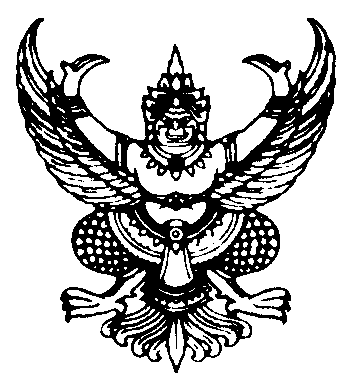 